„Jadłospis  konsultowany z dietetykiem  Centrum Dietetycznego Naturhouse TOMAX”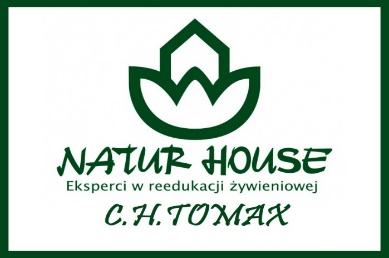 I Dekada – 22.05.2023 r.PoniedziałekŚniadanie:Płatki miodowe 150ml(płatki miodowe 20g[mąka 76%: pszenna, pełnoziarnista (52%), kukurydziana, ryżowa, pszenna, cukier, syrop z pszenicy i słodu jęczmiennego, miód 5,1%, skrobia ziemniaczana, olej słonecznikowy, substancja spulchniająca: węglany sodu, sól, barwniki: karmel, karoteny, aromaty, emulgator: lecytyny, przeciwutleniacz: mieszanina tokoferoli produkt może zawierać mleko], mleko 150ml 2%). Angielka 50g[mąka pszenna, drożdże, woda, sól], z masłem 5g[śmietanka, masło, serwatka w proszku, emulgator E471, sól (0,1%), barwnik E160a: Beta-karoten, aromat. Zawartość tłuszczu mlecznego 61%]. Twaróg sernikowy 20g[serek śmietankowy, twaróg].Przekąska: kiwi 60g, woda niegazowanaAlergeny: gluten, mleko, sojaObiad:Krupnik z kaszą jaglana (udka 20g, marchew 30g pietruszka korzeń 20g, seler 20g, por 10g, kasza jaglana 30g[100% kasza jaglana]). Naleśniki z twarogiem sernikowym 80g(mąka pszenna30g, olej 3g, jajo ½, mleko 2% 20ml, twaróg sernikowy 30g[[serek śmietankowy, twaróg]). Sok jabłko gruszka 150ml[sok z jabłek NFC 50% i z gruszki 50% przeciwutleniacz: kwas askorbinowy Kraj pochodzenia – Polska].Alergeny: gluten, mleko, jaja, seler.Podwieczorek:	Pieczywo chrupkie z dżemem wiśniowym(pieczywo chrupkie 25g[ mąka pszenna, otręby  żytnie 13,1%, olej rzepakowy, sól morska, substancja spulchniająca: węglany amonu, emulgator: lecytyny (ze słonecznika)], dżem wiśniowy 20g[wisnia (40%), cukier, woda, substancja żelująca – pektyny, substancja zagęszczająca – guma guar, regulatory kwasowości – kwas cytrynowy i cytryniany sodu]. Kawa inka z miodem( mleko 2,00% 200 ml, kawa inka 5g, miód 2g). Winogrono zielone 70g. Herbatniki 25g[mąka pszenna, cukier, olej palmowy, syrop cukru inwertowanego, substancje spulchniające: węglany amonu i węglany sodu, serwatka w proszku (z mleka), sól, emulgator: lecytyny, kwas cutrynowy, aromat. Może zawierać jaja, migdały i orzechy laskowe].Alergeny: gluten, mleko, jaja, migdały, orzechy laskowe.Bezpłatne konsultacje dietetyczne dla dzieci i rodziców Dietetyk mgr Maja WalasCentrum Dietetyczne Naturhouse TOMAXul. P.O.W 17 (parter)tel. 44 744 16 06„Jadłospis  konsultowany z dietetykiem  Centrum Dietetycznego Naturhouse TOMAX”II DZIEŃ DEKADY – 23.05.2023 r.Wtorek Śniadanie:Kasza manna 12g z rodzynkami 3g(kasza manna 12g[zawiera gluten], mleko 2,00%, rodzynki suszone 3g[Rodzynki 99,5%, olej bawełniany i/lub słonecznikowy. Produkt może zawierać zboża zawierające gluten, grzeszki ziemne, inne orzechy, mleko, soję oraz nasiona sezamu]). Kanapka 35g[mąka pszenna(zawiera gluten), woda, sól, drożdże, Mieszanka Piekarska: (mąka pszenna, emulator E472e, mąka sojowa, kwas askorbinowy, enzymy)], z masłem 5g[śmietanka, masło, serwatka w proszku, emulgator E471, sól (0,1%), barwnik E160a: Beta-karoten, aromat. Zawartość tłuszczu mlecznego 61%], z serem żółtym 15g[mleko krowie pasteryzowane, stabilizator- chlorek wapnia, podpuszczka mikrobiologiczna, kultury bakterii mlekowych, barwnik – annato, substancja konserwująca – azotan sodu, sól] i z papryką czerwoną 30g. Przekąska: kiwi 100g, woda niegazowanaAlergeny: gluten, mleko, soja.Obiad:Zupa pomidorowa z makaronem 150ml[Rosół drobiowy 150ml, marchew 30g, pietruszka korzeń 20g, seler 10g , por 10g, koncentrat pomidorowy 10g[przecier pomidorowy 100%], śmietana 18% 25g[ mleko, śmietanka, żywe kultury bakterii jogurtowych (streptococcus thermophilus i Lactobacillus delbrueckii subsp. Bulgaricus) oraz L. Acidophilus i Bifidobacterium lactis], makaron zwierzaki 20g[pełnoziarnista mąka semolina z pszenicy durum, woda]). Ryż paraboliczny 30g z cynamonem 3g, jabłkiem 40g i ze śmietaną 18% 25g, cukier brązowy 5g. Sok jabłko-gruszka 150ml[sok jabłkowy 50%, sok z gruszki 50%]. Alergeny: gluten, mleko, jaja, seler.Podwieczorek:Kanapki 35g[mąka pszenna, drożdże, woda, sól], z masłem śmietankowym5g[śmietanka, masło, serwatka w proszku, emulgator E471, sól (0,1%), barwnik E160a: Beta-karoten, aromat. Zawartość tłuszczu mlecznego 61%], z pastą z jajek 30g, z rzodkiewką 10g i ze szczypiorkiem 15g. Kawa inka 
z miodem 150ml(mleko 2,00%, kawa inka 5g[ zboża 72% (jęczmień, żyto), cykoria, burak cukrowy – prażone], z miodem 5g[syrop glukozowo – fruktozowy, cukier, woda, aromat miodowy, karmel].  Alergeny: gluten, mleko, jaja.Bezpłatne konsultacje dietetyczne dla dzieci i rodziców Dietetyk mgr Maja WalasCentrum Dietetyczne Naturhouse TOMAXul. P.O.W 17 (parter)tel. 44 744 16 06„Jadłospis  konsultowany z dietetykiem  Centrum Dietetycznego Naturhouse TOMAX”III DZIEŃ DEKADY – 24.05.2023r.Środa:			Śniadanie:Kanapka(pieczywo pszenne 15g[ mąka pszenna(zawiera gluten), woda, sól, drożdże, Mieszanka Piekarska: (mąka pszenna, emulator E472e, mąka sojowa, kwas askorbinowy, enzymy)], pieczywo razowe 15g[mąka pszenna 65%(zawiera gluten), mąka żytnia 30% (zawiera gluten), zakwas (mąka żytnia), woda), woda, sól, drożdże, zaciemniacz słodowy, mieszanka ziaren (płatki żytnie, płatki owsiane, siemię lniane, słonecznik, otręby żytnie, dynia]), z masłem śmietankowym 5g[ śmietanka, masło, serwatka w proszku, emulgator E471, sól (0,1%), barwnik E160a: Beta-karoten, aromat. Zawartość tłuszczu mlecznego 61%],  z pasztetem wieprzowym 26g, z serem żółtym 15g[mleko krowie pasteryzowane, stabilizator- chlorek wapnia, podpuszczka mikrobiologiczna, kultury bakterii mlekowych, barwnik – annato, substancja konserwująca – azotan sodu, sól], z polędwicą drobiową[woda, filet z kurczaka 36%, skrobia, skórki wieprzowe 5%, białko sojowe, sól, substancje zagęszczające(karagen, konjak), maltodekstryna, glukoza, stabilizatory(trifosforany, octany sodu), wzmacniacz smaku, (glutaminian monosodowy), aromaty, przeciwutleniacz(izoskominian sodu), substancja konserwująca: (azotyn sodu). Osłonka niejadalna. Produkt może zawierać: zboża zawierające gluten, jaja, białka mleka (z laktozą), orzeszki ziemne, seler, gorczycę, sezam], z papryką czerwoną 10g, papryką żółtą 10g, rzodkiewką 15g, ogórek zielony 15g, na liściu sałaty 5g. Herbata miętowa 150ml.Składniki śniadania podawać w formie bufetu szwedzkiego, aktywność dzieci 
do samodzielnego przygotowania kanapek.Przekąska: kiwi 50g, woda niegazowana.Alergeny: seler, gluten, mleko, gorczyca, sezamObiad:Zupa ryżanka150ml(Rosół drobiowy 150ml, marchew 30g, pietruszka korzeń 20g, seler 10g , por 10g, ryż 20g[może zawierać gluten]). Bryzol z kurczaka( pierś z kurczaka 50g, olej rzepakowy 10g[100% rafinowany olej rzepakowy z pierwszego tłoczenia, filtrowany na zimno], jajko1/4, mąka pszenna 3g) , ziemniaki 50g, marchewka 50g z jabłkiem 30g. Sok jabłkowy 150ml[ sok jabłkowy NFC 100%], woda niegazowana 150ml.Alergeny: gluten pszenny, seler, jajo, Podwieczorek:Pieczywo chrupkie z dżemem morel-brzoskwinia( pieczywo chrupkie 25g[ mąka pszenna, otręby  żytnie 13,1%, olej rzepakowy, sól morska, substancja spulchniająca: węglany amonu, emulgator: lecytyny (ze słonecznika)], dżem morelowy 20g[ morela (40%), cukier, woda, substancja żelująca – pektyny, substancja zagęszczająca – guma guar, regulatory kwasowości – kwas cytrynowy i cytryniany sodu]. Kakao 150ml(kakao 2g[to proszek powstały ze zmielonym nasion owoców kakaowca], mleko 2% 150ml, miód 5g[syrop glukozowo – fruktozowy, cukier, woda, aromat miodowy, karmel]).Alergeny: gluten, mleko. Melon żółty 50g.„Jadłospis  konsultowany z dietetykiem  Centrum Dietetycznego Naturhouse TOMAX”IV DZIEŃ DEKADY – 25.05.2023 r.Czwartek:Śniadanie:Chleb razowy 50g[mąka żytnia, razowa, zakwas (żytnia mąka, woda), mąka sojowa, słód żytni,], 
z masłem 5g[ śmietanka, masło, serwatka w proszku, emulgator E471, sól (0,1%), barwnik E160a: Beta-karoten, aromat. Zawartość tłuszczu mlecznego 61%], ser żółty 10g[mleko krowie pasteryzowane, stabilizator- chlorek wapnia, podpuszczka mikrobiologiczna, kultury bakterii mlekowych, barwnik – annato, substancja konserwująca – azotan sodu, sól], kabanosy drobiowe 20g[100g produktu wyprodukowano z 105,2g mięsa drobiowego, tłuszcz wieprzowy, sól, przyprawy, ekstrakty przypraw, wzmacniacz smaku E621, przeciwutleniacz E 301, substancja konserwująca E250, osłonka kolagenowa (wołowa) jadalna], z papryką czerwoną 10g. Mięta 150ml.Przekąska: jabłko 50g, woda niegazowanaAlergeny: gluten pszenny, mleko.Obiad: Zupa jarzynowa(udko z kurczaka 20g, ziemniaki 50g, marchew 30g, pietruszka korzeń 20g, por 10g, seler 10g, kalafior 20g, fasola żółta 20g, brukselka 10g, śmietana 25g[mleko, śmietanka, żywe kultury bakterii jogurtowych (streptococcus thermophilus i Lactobacillus delbrueckii subsp. Bulgaricus) oraz L. Acidophilus i Bifidobacterium lactis]). Pulpety wieprzowe w sosie pomidorowym( łopatka 60g (mięso mielone) jajko ¼, cebula 10g, bułka tarta 3g[ mąka pszenna, (zawiera gluten), woda, sól, cukier, drożdże, Mieszanka Piekarska: (mąka pszenna, emulator E472e, mąka sojowa, kwas askorbinowy, enzymy)], olej rzepakowy8g[100% rafinowany olej rzepakowy z pierwszego tłoczenia, filtrowany na zimno],  pietruszka nać 2g, przecier pomidorowy 15g[ przecier pomidorowy 100%]), surówka z kapusty pekińskiej, marchwi, papryki czerwonej, ogórka zielonego(kapusta pekińska 40g, marchew 10g, papryka czerwona 5g, ogórek zielony 15g), ryż paraboliczny 20g [ może zawierać gluten]. Herbatka malinowa 150ml, woda niegazowana 150ml.Alergeny: gluten, jaja, seler, sezam, glutenPodwieczorek: Rogal maślany 30g[mąka pszenna, woda, margaryna 70%(olej rzepakowy, woda emulgatormono-diglicerdy kwasów tłuszczowych, sól, substancje kwasowości(kwas cytrynowy), aromat barwnik, annato), sól], z masłem 5g [śmietanka, masło, serwatka w proszku, emulgator E471, sól (0,1%), barwnik E160a: Beta-karoten, aromat. Zawartość tłuszczu mlecznego 61%], z serkiem brzoskwiniowym 20g[ser twarogowy, brzoskwinia 7%, syrop glukozowo fruktozowy z pszenicy, skrobia modifikowana kukurydziana, substancje zagęszczające: E415, pektyny, E401; aromaty, regulator kwasowości: kwas cytrynowy, barwniki: ekstrat z papryki i kurkumina]. Kawa inka 200ml(mleko 2,00%, kawa inka 5g[ zboża 72% (jęczmień, żyto), cykoria, burak cukrowy – prażone], z miodem 5g[syrop glukozowo – fruktozowy, cukier, woda, aromat miodowy, karmel])Alergeny: gluten, mleko.„Jadłospis  konsultowany z dietetykiem  Centrum Dietetycznego Naturhouse TOMAX”V DZIEŃ DEKADY – 26.05.2023 r.  Piątek:Śniadanie: Płatki miodowe 150ml(płatki miodowe 20g[mąka 76%: pszenna, pełnoziarnista (52%), kukurydziana, ryżowa, pszenna, cukier, syrop z pszenicy i słodu jęczmiennego, miód 5,1%, skrobia ziemniaczana, olej słonecznikowy, substancja spulchniająca: węglany sodu, sól, barwniki: karmel, karoteny, aromaty, emulgator: lecytyny, przeciwutleniacz: mieszanina tokoferoli produkt może zawierać mleko], mleko 150ml 2%). Angielka 50g[mąka pszenna, drożdże, woda, sól], z masłem 5g[śmietanka, masło, serwatka w proszku, emulgator E471, sól (0,1%), barwnik E160a: Beta-karoten, aromat. Zawartość tłuszczu mlecznego 61%]. Twaróg sernikowy 20g[serek śmietankowy, twaróg].Przekąska: banan 60g, woda niegazowanaAlergeny: gluten, mleko, sojaObiad: Zupa ogórkowa z ziemniakami zabielana śmietaną18% (porcja rosołowa 30g, ogórek kiszony 40g, marchew 30g, pietruszka korzeń 20g, ziemniaki 50g, seler korzeń20g, por 10g, śmietana 18% 25g[mleko, śmietanka, żywe kultury bakterii jogurtowych(streptococcus thermophilus i Lactobacillus delbrueckii subsp. Bulgaricus) oraz L. Acidophilus i Bifidobacterium lactis]). Ryba po grecku(Miruna 60g, marchew 30g, pietruszka 20g, seler korzeń 20g, por 10g, mąka pszenna 3g, olej rzepakowy 3ml[100% rafinowany olej rzepakowy z pierwszego tłoczenia, filtrowany na zimno], jajko 1/2). Ryż paraboliczny35g.. Sok  jabłko gruszka150ml[ sok jabłkowy NFC 50%, sok gruszkowy NFC 50%], woda niegazowana 150ml.Alergeny: mleko, seler, ryba, jaja, glutenPodwieczorek: Kanapka 50g [mąka pszenna (65%)(zawiera gluten), mąka żytnia 30%(zawiera gluten), zakwas (mąka żytnia, woda) woda, sól, drożdże], z masłem 5g[ śmietanka, masło, serwatka w proszku, emulgator E471, sól (0,1%), barwnik E160a: Beta-karoten, aromat. Zawartość tłuszczu mlecznego 61%], z pastą  z jajek 40g(jajko ½, masło śmietankowe 2g[śmietanka, masło, serwatka w proszku, emulgator E471, sól (0,1%), barwnik E160a: Beta-karoten, aromat. Zawartość tłuszczu mlecznego 61%]). Mleko 150ml.Alergeny: gluten, jaja.Bezpłatne konsultacje dietetyczne dla dzieci i rodziców Dietetyk mgr Maja WalasCentrum Dietetyczne Naturhouse TOMAXul. P.O.W 17 (parter)tel. 44 744 16 06Jadłospis  konsultowany z dietetykiem  Centrum Dietetycznego Naturhouse TOMAX”VI DZIEŃ DEKADY– 29.05.2023 r.  Poniedziałek:Śniadanie:Chleb razowy 25g[mąka żytnia, razowa, zakwas (żytnia mąka, woda), mąka sojowa, słód żytni, gluten pszenny, woda, sól, do posypka; płatki owsiane, siemię, słonecznik], z masłem 5g [śmietanka, masło, serwatka w proszku, emulgator E471, sól (0,1%), barwnik E160a: Beta-karoten, aromat. Zawartość tłuszczu mlecznego 61%], szynka z liściem 15g[ mięso wieprzowe od szynki 81,23%, woda, sól, białko sojowe, stabilizatory: E451, E450, E452, substancje zagęszczające E407a, E415, błonnik pszenny, (bezglutenowy), maltodekstryna, wzmacniacz smaku E621, przeciwutleniacz E301, cukier glukoza, białko wieprzowe, hemoglobina, dekstroza, laktoza(pochodna mleka), aromat, hydrolizat białka sojowego, przyprawy, warzywa i  ich ekstrakty (w tym seler), substancja konserwująca E250], z papryką czerwoną 20g, pomidorem 20g na liściu sałaty 15g. Kawa inka 150ml(mleko 2%, kawa inka 5g[jęczmień, żyto, cykoria-prażone(zboża-78)], miód 5g).Przekąska: banan 60g, woda niegazowanaAlergeny: gluten, mleko, żytoObiad:Zupa krem z selera z groszkiem ptysiowym na wywarze warzywno-mięsnym zabielana śmietaną 18%(udko z kurczaka 20g, marchew 30g, pietruszka korzeń 20g, seler korzeń 60g,  por 10g, groszek ptysiowy 10g[jaja świeże, mąka pszenna, tłuszcz cukierniczy [oleje roślinne (palmowy, rzepakowy) 
w zmiennych proporcjach, emulgator (mono- i diglicerydy kwasów tłuszczowych) , aromat], sól, substancje spulchniające: węglany sodu, difosforany. Produkt może zawierać: nasiona sezamu, mleko]). Kotlet jajeczny 60g( jajo 30g, bułka tarta 3g[mąka pszenna, (zawiera gluten), woda, sól, cukier, drożdże, Mieszanka Piekarska: (mąka pszenna, emulator E472e, mąka sojowa, kwas askorbinowy, enzymy)], olej rzepakowy 3ml[ 100% rafinowany olej rzepakowy z pierwszego tłoczenia, filtrowany na zimno]), marchewka z jogurtem naturalnym 50g(marchew 40g, jogurt 10g, cukier 1g), ziemniaki 70g. Sok jabłkowy 150ml, woda niegazowana 150ml.Alergeny: gluten, mleko, seler, jaja, sezamPodwieczorek:Angielka 35g[mąka pszenna, drożdże, woda, sól], z masłem 5g [śmietanka, masło, serwatka w proszku, emulgator E471, sól (0,1%), barwnik E160a: Beta-karoten, aromat. Zawartość tłuszczu mlecznego 61%] z  pasta serową,  rzodkiewką i szczypiorkiem 35g(ser biały półtłusty 20g, jogurt naturalny 10g, śmietana 10g[mleko, śmietanka, żywe kultury bakterii jogurtowych(streptococcus thermophilus i Lactobacillus delbrueckii subsp. Bulgaricus) oraz L. Acidophilus i Bifidobacterium lactis], rzodkiew 10g, szczypiorek 5g). Mleko2,00% 150ml. Alergeny: gluten, mleko.„Jadłospis  konsultowany z dietetykiem  Centrum Dietetycznego Naturhouse TOMAX”VII DEKADA- 30.05.2023 r.Wtorek:Śniadanie:Kanapka 50g[żytnio pszenny; mąka żytnia, pszenna zakwas żytni (mąka żytnia, woda), sól, woda mak lub sezam do posypki], z masłem 5g[śmietanka, masło, serwatka w proszku, emulgator E471, sól (0,1%), barwnik E160a: Beta-karoten, aromat. Zawartość tłuszczu mlecznego 61%],  z polędwicą drobiową 20g [woda, filet z kurczaka 36%, skrobia, skórki wieprzowe 5%, białko sojowe, sól, substancje zagęszczające(karagen, konjak), maltodekstryna, glukoza, stabilizatory(trifosforany, octany sodu), wzmacniacz smaku, (glutaminian monosodowy), aromaty, przeciwutleniacz(izoskominian sodu), substancja konserwująca: (azotyn sodu). Osłonka niejadalna. Produkt może zawierać: zboża zawierające gluten, jaja, białka mleka (z laktozą), orzeszki ziemne, seler, gorczycę, sezam.], z papryką czerwoną 20g. Kakao 150ml(kakao 2g[to proszek powstały ze zmielonym nasion owoców kakaowca], mleko 2% 150ml, miód 5g[syrop glukozowo – fruktozowy, cukier, woda, aromat miodowy, karmel]).Przekąska: jabłko 50g.Alergeny: gluten, mleko.Obiad:Rosół z makaronem(kurczak 50g, marchew 30g, pietruszka korzeń 20g, seler korzeń 10g, cebula 10g, por 10, natka pietruszki 2g, 	makaron nitki 40g[mąka makaronowa pszenna]), mięso drobiowo - wieprzowe z warzywami, ziemniaki 100g, surówka z marchwi, pietruszki, selera, pora 60g ( marchew tarta 20g, pietruszka 20g, seler 10g, por 10g, cukier 2g, olej rzepakowy 1g[100% rafinowany olej rzepakowy z pierwszego tłoczenia, filtrowany na zimno]). Sok jabłkowy 150ml[sok jabłkowy NFC 100%,], woda niegazowana 150ml.Alergeny: gluten, jaja, seler.Podwieczorek:Budyń śmietankowy Delecta 200ml(budyń śmietankowy Delecty10g[skrobia(kukurydziana, ziemniaczana), skrobia modyfikowana ziemniaczana, aromat, barwnik: ryboflawiny. Produkt może zawierać gluten, jaja, mleko, soję], mleko 2% 150ml), biszkopty 20g[mąka pszenna, cukier, tłuszcz roślinny (palmowy, częściowo utwardzony palmowy), syrop cukru inwertowanego, serwatka w proszku (z mleka), skrobia, emulgator (lecytyna sojowa), sól, substancje spulchniające (E 450, E 500, E 503), aromat]. Granola z orzechami 15g[Pełnoziarniste płatki owsiane 36,5%, mąka: owsiana 7%, jęczmienna, kukurydziana; nierafinowany cukier trzcinowy, orzech arachidowy 9,4%, olej słonecznikowy, krem orzechowy 5,2%: orzech arachidowy; grys kukurydziany, płatki kokosowe, melasa trzcinowa, sól morska, substancje spulchniająca: węglany sodu; emulgator: lecytyny (z soi), ekstrakt słodu jęczmiennego. Produkt może zawierać mleko, oraz orzechy]. Winogron zielony 50g.Alergeny: gluten, jaja, mleko, soja, orzechy.„Jadłospis  konsultowany z dietetykiem  Centrum Dietetycznego Naturhouse TOMAX”VIII DZIEŃ DEKADY – 31.05.2023 r.Środa:Śniadanie: Płatki Corn Flakes[mleko 2,00% 150ml, płatki Corn Flakes 10g[grys kukurydziany 99,8%, nierafinowany cukier trzcinowy, sól morska, melasa cukru trzcinowego; produkt może zawierać: gluten, mleko oraz soję]. Kanapka 35g[mąka pszenna, drożdże, woda, sól], z masłem 5g, [śmietanka, masło, serwatka 
w proszku, emulgator E471, sól (0,1%), barwnik E160a: Beta-karoten, aromat. Zawartość tłuszczu mlecznego 61%], z żółtym serem 15g[mleko krowie pasteryzowane, stabilizator- chlorek wapnia, podpuszczka mikrobiologiczna, kultury bakterii mlekowych, barwnik – annato, substancja konserwująca – azotan sodu, sól], i rzodkiewką15g, woda niegazowana.Przekąska: gruszka 80g, lizak Alergeny: gluten, mleko, sojaObiad:Zupa fasolowa z ziemniakami(udko z kurczaka 20g, ziemniaki 50g, marchew 30g, pietruszka korzeń 20g, por 10g, seler 10g, fasolka żółta 60g, śmietana 18% 18g[śmietanka pasteryzowana, żywe kultury bakterii fermentacji mlekowej oraz L. acidophilus i Bifidobacterium,]), pierś z kurczaka70g 
w curry60g( filet z pierś kurczaka 70g, przyprawa curry[ Sól, kurkuma, cebula, czosnek, papryka słodka, cynamon, cukier, kmin rzymski, korzeń lubczyka, kardamon, kozieradka, goździki, kolendra, chili, imbir, pieprz czarny. produkt może zawierać: gluten, jaja, soję, mleko (łącznie z laktozą), seler, gorczycę, sezam i łubin, które są używane w zakładzie], śmietana 18% 18g, marchew 30g, pietruszka 20g, seler 10g, por 10g) , ryż paraboliczny 40g, sok jabłko gruszka 200ml, woda niegazowana.Alergeny: Seler, mleko, jajo, glutenPodwieczorek: Kisiel pomarańczowy Delecty 150ml[skrobia ziemniaczana, regulator kwasowości: kwas cytrynowy; barwnik: antocyjany; aromat, witamina C, suszony koncentrat z pomarańczy 0,1%. Produkt może zawierać gluten, jaja, mleko, soję]. Ciastko owsiane kokosowe 20g [produkty pochodzące 
z pełnoziarnistego owsa 42,4% (płatki owsiane, mąka owsiana), czekolada 21% (miazga kakaowa, cukier, tłuszcz kakaowy, emulgator: lecytyny (z soi); aromat), tłuszcz palmowy nieutwardzony, wiórki kokosowe 10,3%, nierafinowany cukier trzcinowy, syrop glukozowy 3,4%, substancje spulchniające: węglany sodu]. Jabłko banan crispy  40g.Alergeny: gluten, jaja, mleko, soja.„Jadłospis  konsultowany z dietetykiem  Centrum Dietetycznego Naturhouse TOMAX”IX DZIEŃ DEKADY – 01.06.2023 r.Czwartek:Śniadanie:Chleb grahamka 50g[mąka żytnia, grahamka typ. 2000, zakwas(mąka żytnia, woda) woda, sól, otręby żytnie], z masłem 5g[śmietanka, masło, serwatka w proszku, emulgator E471, sól (0,1%), barwnik E160a: Beta-karoten, aromat. Zawartość tłuszczu mlecznego 61%],  z szynką wiejską 15g[mięso wieprzowe od szynki 81,23%, woda, sól, białko sojowe, stabilizatory: E451, E450, E452, substancje zagęszczające E407a, E415, błonnik pszenny, (bezglutenowy), maltodekstryna, wzmacniacz smaku E621, przeciwutleniacz E301, cukier glukoza, białko wieprzowe, hemoglobina, dekstroza, laktoza(pochodna mleka), aromat, hydrolizat białka sojowego, przyprawy, warzywa i  ich ekstrakty 
(w tym seler), substancja konserwująca E250], z papryką czerwoną 15g i żółtą 15g. Kawa inka 150ml(mleko 2,00%, kawa inka 5g[ zboża 72% (jęczmień, żyto), cykoria, burak cukrowy – prażone], z miodem 5g[syrop glukozowo – fruktozowy, cukier, woda, aromat miodowy, karmel]), woda niegazowana 150ml.Przekąska: winogron zielony 60g, woda niegazowana.Alergeny: gluten, mlekoObiad: Szczawiowa  z ziemniakami(udko z kurczaka 30g, ziemniaki 50g, marchewka 30g,  pietruszka korzeń 20g, por 10g , seler 10g,  szczaw 25g, śmietana 18% 10g[śmietanka pasteryzowana, żywe kultury bakterii fermentacji mlekowej oraz L. acidophilus i Bifidobacterium], jajko ½).  Spaghetti(mięso mielone drobiowe 40g, przecier pomidorowy 15g[przecier pomidorowy 100%], czosnek 10g, olej rzepakowy 3ml, bazylia 5g i oregano 5 g, makaron spagetti pełnoziarnisty 30g[semolina z twardej pszenicy durum, woda], ser żółty 10g[mleko krowie pasteryzowane, stabilizator- chlorek wapnia, podpuszczka mikrobiologiczna, kultury bakterii mlekowych, barwnik – annato, substancja konserwująca – azotan sodu, sól]). Sok jabłko - gruszka 150ml[sok jabłkowy NFC 50%, sok gruszkowy 50%], woda niegazowana.Alergeny: gluten, mleko, jaja, seler.Podwieczorek:Kanapka 30g[mąka żytnia, zakwas(żytnia mąka, woda), woda, sól],  z masłem 5g[ śmietanka, masło, serwatka w proszku, emulgator E471, sól (0,1%), barwnik E160a: Beta-karoten, aromat. Zawartość tłuszczu mlecznego 61%], pasztetem wieprzowym 26g[mięso oddzielone mechanicznie z kurczaka, skórki z indyka, skórki wieprzowe, woda, wątroba z kurczaka, wątroba wieprzowa, bułka tarta pszenna, kasza manna (z pszenicy), olej rzepakowy, , cebula smażona( cebula, olej palmowy, mąka pszenna), sól skrobia ziemniaczana, białko sojowe, białko wieprzowe, przyprawy, ekstrakty przypraw (zawierają seler), wzmacniacz smaku: glutaminian monosodowy, regulator kwasowości, octany sodu, stabilizatory: E451, E450, E452, substancja zagęszczająca: E407, aromaty(zawierają mleko), barwnik: E150d. Zawartość składników: drobiowych 66,6%, wieprzowych – 20,1%], kiszony ogórek 30g, pomidor 25g. Herbata z cytryną 200mlAlergeny: gluten, mleko.„Jadłospis  konsultowany z dietetykiem  Centrum Dietetycznego Naturhouse TOMAX”X DZIEŃ DEKADY – 02.06.2023 r.	PIĄTEKŚniadanie: Płatki owsiane z żurawiną na mleku z miodem 150ml( płatki owsiane 12g, mleko 2,00% 150ml, żurawina suszona 3g[opakowanie zawiera 100% suszonych owoców żurawiny, bez żadnych dodatków, polepszaczy smaku czy konserwantów. Suszona żurawina to: Produkt naturalny. Bez dodatku cukru i oleju]). Kanapka 35g[mąka pszenna, drożdże, woda, sól],  z masłem 5g[śmietanka, masło, serwatka w proszku, emulgator E471, sól (0,1%), barwnik E160a: Beta-karoten, aromat. Zawartość tłuszczu mlecznego 61%], z pastą z sera twarogowego[mleko, śmietanka, mleko w proszku, kultury mleczarskie], woda niegazowana.Przekąska: jabłko 50gAlergeny: gluten, mleko, sojaObiad: Zupa marchewkowa z ziemniakami na wywarze warzywno-drobiowym(udko z kurczaka 20g, marchew 45g, pietruszka korzeń 20g, seler korzeń 10g, por 10g, ziemniaki 30g, śmietana 18% 20g). Ryba miruna 60g( mąka pszenna3g, jajo1/4, ryba Miruna bez skóry 60g, olej rzepakowy 12g[100% rafinowany olej rzepakowy z pierwszego tłoczenia, filtrowany na zimno]), surówka z kiszonej kapusty, jabłka i marchwi( kapusta kiszona 20g, tarte jabłko 20g, marchewka 10g, cukier 5g),  ziemniaki 40g. Sok jabłkowy 150ml[sok jabłkowy NFC 100%], woda niegazowana.Alergeny: mleko, ryba, seler, jajo.Podwieczorek: Wafle kukurydziane z serkiem waniliowym(wafle kukurydziane 25g[ mąka pszenna, otręby  żytnie 13,1%, olej rzepakowy, sól morska, substancja spulchniająca: węglany amonu, emulgator: lecytyny (ze słonecznika)], serek waniliowy 20g[Ser twarogowy, cukier, syrop glukozowo-fruktozowy, skrobia modyfikowana kukurydziana, substancje zagęszczające: E401, E415, pektyny, aromat, barwnik: kurkumina. Wartości odżywcze: Wartość odżywcza w 100 g: Energia 538 kJ/ 128 kcal Tłuszcz 4,3 g 
w tym kwasy tłuszczowe nasycone 2,8 g Węglowodany 15 g w tym cukry 14 g Błonnik 0 g Białko 7,2 g Sól 0,06 g]. Mleko 150ml. Banan 60g.Alergeny: gluten, mleko.Bezpłatne konsultacje dietetyczne dla dzieci i rodziców Dietetyk mgr Maja WalasCentrum Dietetyczne Naturhouse TOMAXul. P.O.W 17 (parter)tel. 44 744 16 06